National Parental Involvement DayPurposeIncrease parental involvement at Hightower High SchoolGain support of the HHS Volunteers in Public Schools (VIPS)Help HHS Staff complete pre-determined tasksStrengthen the partnership between HHS Staff and ParentsProcess     1. Hightower HHS – Check In (follow all district procedures for visitors on campus)      2. National Parental Involvement Sign In, Refreshments, Assignments – Room #103     3. Volunteer in designated areas     4.  Lunch with the Principal – casual/universal conversation – Commons     5. Return to assignment or secure new assignment – Room #103     6. Sign Out of National Parental Involvement Day, pick up goodie bag – Room #103     7. Check out of HHS – return badge, leave buildingAreaAssignment Name & LocationCounselor’s  SuiteCounselor’s Suite – ( Ms. Willis) – general filingChristmas DecorationsDecorate Principal Suite Area, Attendance Office Are and Front Desk Area.  Decorate Main Lobby  AreaFBISD Basketball InvitationalHospitality Suite – set up/refresh refreshment suite for coaches. Referees      Gym Area( Coach Mize)Attendance OfficeGeneral Filing“Brown Bag” Lunch with the PrincipalCommons – Lead – Ms. West, Parents and Invited GuestsSmall Conference RoomSmall Conference Room - #103 – Sign in/Out, Assignments and Bag Distribution HHSPBC	Parent Volunteerism Roundtable DiscussionEducation Gala FundraiserPlan and organize HHS donation for the Annual Education Gala Fundraiser – VIPS-(Mrs. B. Browne)Math DepartmentX Hallway & Room X - 7Place math posters in hallway and classroom.  Place Christmas lights around boards in classroom(Ms. Gbemre)LibraryLibrary – Complete inventory, scanning books on library shelves (Ms, Farris)CATEP3 – Classroom – Remove current student work and display new work (Joy Davis)Theatre ArtsAuditorium – create flyer for The Yellow Boat, create playbill(Cynthia Ellis)Biology DepartmentScience – cut & paste manipulatives(Ms. Joachim)Office 107File, organize books/folders (Mr.  Campbell)AdministrationConference Room near Office # 102 - General Filing (Ms. Hildalgo)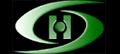 